Zestaw VII - kl. IV, termin oddania 12.05.2017r.Zad. 1 ( 4 pkt )W poniedziałek, o godzinie 6.00 uczniowie wyjechali na wycieczkę, która trwała 83 godziny. Kiedy i o której godzinie uczniowie powrócą z wycieczki? Zapisz obliczenia i podaj odpowiedź.Zad. 2 ( 4 pkt)Za 2 słoiki dżemu i 1 słoik miodu trzeba zapłacić 9zł, a za 1 słoik dżemu i 2 słoiki miodu 12zł. Ile kosztuje dżem, a ile miód?Zad. 3 ( 4 pkt )Pani Marzena ma 28 lat i czworo dzieci. Ile lat ma najmłodsze dziecko, jeżeli dzieci razem mają tyle lat ile mama i każde z nich jest o dwa lata starsze od poprzedniego?Zad. 4 ( 4 pkt )Ile razy iloczyn liczb 120 i 4 jest większy od ilorazu tych liczb?Zad. 5 ( 3 pkt )W jednym pudełku mieści się 30 pączków. Ile co najmniej pudełek potrzebuje Matylda, aby spakować 200 pączków?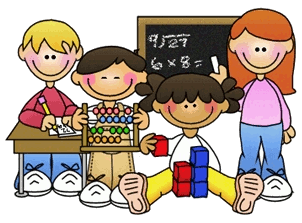 Powodzenia!